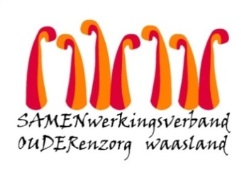 Nieuwsbrief wzc De Ark  – 8 januari 2021Beste familie, mantelzorger, bewonerIk kan het goede nieuws melden dat zowel de bewoners als medewerkers zullen gevaccineerd worden op woensdag 20 januari 2021.                                                                                                                                                  3 weken later op 10 februari krijgt iedereen zijn 2de vaccin toegediend. Ik bevestig zeker nog deze datum. Op 20 januari om 13u starten we met de vaccinaties. Dr. Lievens, coördinerend en raadgevend arts van onze voorziening zal aanwezig zijn. De bezoekdag van de palmtak op 20 januari kan niet doorgaan omwille van de vaccinaties in de namiddag. De volgende bezoekdag van de palmtak is gepland donderdag 21 januari. We blijven duimen dat we covidvrij blijven. We zetten ook alles op alles hiervoor.  De bezoekregeling blijft behouden: hieronder kan u alles terugvinden. We verlengen deze regeling voorlopig tot 28 februari. Dan heeft iedereen zijn 2de vaccinatie gekregen. Na de inspuiting heeft het vaccin niet onmiddellijk zijn volledig effect vandaar dat er enkele weken tussen zitten. BezoekregelingVoor de bezoekregeling zijn nog steeds volgende maatregelen van toepassing: 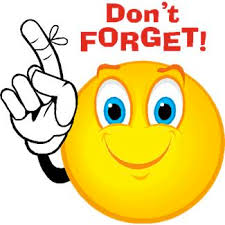 Bezoek blijft mogelijk op de kamer, 1 vaste bezoeker per bezoekmoment 1 vaste bezoeker (geregistreerde bezoeker) per bezoekmoment op de kamer -> deze bezoeker wordt aanzien als het enige toegestane “nauwe contact” van de overheid.  
Het is de bedoeling dat jullie per familie onderling afspreken wie op bezoek komt.  Deze persoon kan buiten de eigen gezinsbubbel géén ander nauw contact hebben.  
Om de 14 dagen kan die 1 vaste bezoeker wisselen: meer info zie verder.
Wat verwachten wij bij bezoek op de kamer?Registratie aan de inkom in kader van contact tracing en vervolgens rechtstreeks naar de kamer gaan.Mondmaskerplicht: bewoner en bezoeker dragen beiden een chirurgisch mondmasker tijdens het bezoek. Vanaf nu is enkel een chirurgisch masker toegelaten. We vragen u om zelf een chirurgisch masker te voorzien (overal vrij te koop). Wij voorziet dit voor de bewoners.Afstand bewaren van 1,5 meter.Duurtijd bezoek: maximum 1 uur.Niets eten of drinken op de kamer.Ontsmetten van oppervlakken die u aanraakte op de kamer.Kamerdeur open: wij gaan rond voor nazicht gebruik mondmasker en bewaren van afstand.Wat blijft uiterst belangrijk?Niet op bezoek komen als u of een huisgenoot zich ziek voelt of als u in contact bent geweest met een (vermoedelijk) Covid19 persoon.   Verwittig ons onmiddellijk als u (vermoedelijk) Covid19 positief bent en recentelijk op bezoek bent gekomen. Geregistreerde bezoeker:Voor elke bewoner, is er een geregistreerde bezoeker. Als deze er nog niet is, zal u gecontacteerd woorden door de ergotherapeut van de afdeling. Indien deze na 2 weken wisselt, gelieve dit dan ook door te geven aan de ergotherapeut (indien niet doorgegeven, kan u niet op bezoek komen). Duif: annelies.groenwals@samenouder.be; daisy.vanmalderen@samenouder.bePalmtak: Daphne.heirman@samenouder.be  Regenboog: mia.bulkmans@samenouder.be; nele.vanhoecke@samenouder.beDeze lijst van geregistreerde bezoekers zal bij het onthaal liggen zodat de medewerkers, bevoegd voor het onthaal, weten wie ze kunnen toelaten voor het bezoek. De geregistreerde bezoeker kan buiten de eigen gezinsbubbel géén ander nauw contact hebben d.w.z. je kan geen geregistreerde bezoeker zijn en bijvoorbeeld op de kleinkinderen passen. Wij willen jullie families en mantelzorgers bedanken voor het begrip en het geduld, voor het respecteren van de gevraagde richtlijnen en voor de vele bemoedigende woorden en gebaren.We blijven er samen voor gaan. Nog even doorbijten nu. We gaan de maatregelen nog moeten blijven volgen maar de vaccinatie is een grote en belangrijke stap richting een postcovid tijdperk.In het waasland zijn er veel besmettingen in de woonzorgcentra en volgens de zorgatlas zijn er maar 3 woonzorgcentra zonder besmettingen in onze regio. Er zijn veel woonzorgcentra met grote uitbraken dus de situatie is nog steeds fragiel. Sint-Niklaas kleurt nog rood en in het ziekenhuis zijn er terug covidafdelingen bij. Ook binnen samen ouder zijn er 3 van de 6 voorzieningen met grote uitbraken. Zieke bewoners, bewoners die overlijden. Het is ontzettend schrijnend, hard, traumatiserend. Ook vele medewerkers die ziek zijn dus de dreiging is er en dat beseffen we maar al te goed. Onze steun en medeleven gaat dan ook uit naar de bewoners, medewerkers en families van onze getroffen collega voorzieningen.  We duimen en houden onze vingers gekruist dat we bij ons in de voorziening zo kunnen volhouden tot na de vaccinaties en dat het leven weer een stuk aangenamer en ontspannener kan worden.Het komt goed.Hartelijke groeten,Els Van Verre
Dagelijks verantwoordelijke